JASIAH AND JXDN UNLEASH “EARTHQUAKE” VISUALNEW VISUAL PRODUCED BY DAMIEN WAYNE, SINGLE PRODUCED BY JOHN FELDMANN & TRAVIS BARKERGENRE-BENDING RECORDING ARTIST ANNOUNCED TO PERFORM AT LOLLAPALOOZA JASIAH TO JOIN JXDN ON TELL ME ABOUT TOMORROW TOUR THIS SPRINGLISTEN HEREWATCH HERE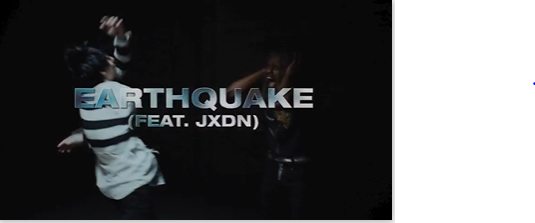 CONNECT WITH JASIAH:WEBSITE | FACEBOOK | TWITTER | INSTAGRAM | YOUTUBECONTACT:JASON DAVIS | JASON.DAVIS@ATLANTICRECORDS.COM# # #